Name ____________________________________           Class __________                          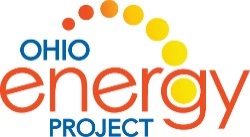 LESSON 1:  Circuits ExplorationActivity 1: Circuits in SeriesSeries Circuit - There is a single path for electrons to flow when electrical components are connected in sequence.  The current is the same through each resistor.Build Project 1 – Electric Light and SwitchThis is an example of a ___________________ (series or parallel) circuit.When the circuit is open, the light is ______________________ (on or off).What is the voltage supplied in this circuit? (look at batteries) ________________Build Project 2 – DC Motor and SwitchNote: Confirm the motor is placed in the same direction as the diagram. The negative terminal of the battery goes toward the negative terminal of the motor. This controls the direction the motor is spinning.Describe the energy transformation that is occurring when the circuit is closed._______________ → _______________ → ________________ + _______________   +  _____________ Build Project 11 – An Extension of Project 2Note: This is the same circuit as Project 2 except the direction of the motor is switchedWhat is difference between Projects 2 and 11? _________________________________________Why does this happen? _____________________________________________________________Note: Try adding a second battery set in series. Compare the flight of the fan with a single battery set.The total voltage of both battery sets = ____________________ voltsDescribe the height of the fan with one vs two battery sets. ________________________________Build Project 5 – Lamp and Fan in SeriesThis is an example of a ________________ (series or parallel) circuit.  Explain why? __________________________________________________________________________________________Compare the brightness of the bulb in this circuit with the fan ON the motor vs the fan OFF the motor. ____________________________________________________________________________Compare the speed of the motor with the fan ON the motor vs the fan OFF the motor. ____________________________________________________________________________The voltage from the batteries is divided between the light and motor.  Which load will use more voltage? _______________________________________________________________________Without the fan, the motor spins faster and requires more voltage.  That means there is _______________ (more or less) available to the light.Can you get the fan to launch?  ________      Why or why not? ______________________________What would happen if you removed the snap that connected the lamp with the switch?  _____________________________    Why?  ______________________________________________ Change the position of the light and motor. Do you get the same results? _______________________ Why? ______________________________________________________________________________                         Activity 2: Circuits in ParallelParallel Circuit – If there is more than one complete path for the electrons to flow it is a parallel circuit.  The current divides into two or more paths before recombining to complete the circuit. Each load connected in a separate path receives the full circuit voltage, while the total circuit current is equal to the sum of the individual branch currents.Build Project 6 – Fan and Lamp in ParallelThis is an example of a ________________ (series or parallel) circuit.Compare the brightness of the bulb in this circuit with the fan ON the motor and with the fan OFF the motor.  Describe your results.     ________________________________________________The voltage from the batteries in this circuit is _________ volts.  What is the voltage applied to each device?  __________________In this circuit, will the fan launch? _______________________Remove one of the snaps (wires) connecting the lamp.  Describe what happens to the motor when the lamp is disconnected. ________________________________________________________ Extension: Build Project 19 – Space WarU3 Space Wars IC is an integrated circuit.  An integrated circuit is made of interconnected electronic components, such as transistors, capacitors and resistors.  They are etched or imprinted onto a tiny slice of a semiconducting material, such as silicon or germanium. An integrated circuit, which can be smaller than a fingernail, can hold millions of circuits. They complete a specific job such as to produce or amplify a sound.  Does the circuit produce sound when the slide switch (S1) is turned on?  ______________________Turn off the slide switch (S1) and push the press switch (S2).  Is the sound the same?  ____________Turn on the slide switch (S1) AND the press switch (S2).  Describe the sounds. __________________ _________________________________________________________________________________In parts B and C, are the sounds the same as you alternate between switches? _________________  Why does this occur? _______________________________________________________________The switches are wired in a _____________________ (series or parallel) circuit.Activity 3: Design ChallengeUsing two bulbs (L1 and L2), a switch (S1 or S2), snap connectors and a battery set, make a circuit in both series and parallel.  Using the symbols below, draw the schematics for each. 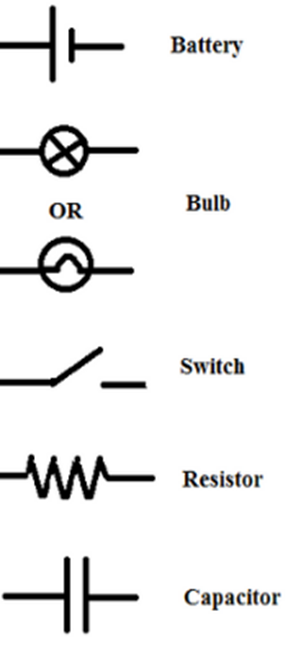 